17/10/2023BionexoBionexo do Brasil LtdaRelatório emitido em 17/10/2023 16:02CompradorIGH - HUAPA - HOSPITAL DE URGÊNCIA DE APARECIDA DE GOIÂNIA (11.858.570/0004-86)AV. DIAMANTE, ESQUINA C/ A RUA MUCURI, SN - JARDIM CONDE DOS ARCOS - APARECIDA DE GOIÂNIA, GO CEP: 74969-210Relação de Itens (Confirmação)Pedido de Cotação : 311325589COTAÇÃO Nº 49416 - MANUTENÇÃO PREDIAL - HEAPA SET/2023Frete PróprioObservações: *PAGAMENTO: Somente a prazo e por meio de depósito em conta PJ do fornecedor. *FRETE: Só serão aceitaspropostas com frete CIF e para entrega no endereço: RUA R7 C/ AV PERIMETRAL, SETOR COIMBRA, Goiânia/GO CEP: 74.530-020,dia e horário especificado. *CERTIDÕES: As Certidões Municipal, Estadual de Goiás, Federal, FGTS e Trabalhista devem estarregulares desde a data da emissão da proposta até a data do pagamento. *REGULAMENTO: O processo de compras obedecerá aoRegulamento de Compras do IGH, prevalecendo este em relação a estes termos em caso de divergência.Tipo de Cotação: Cotação NormalFornecedor : Todos os FornecedoresData de Confirmação : TodasFaturamentoMínimoValidade daPropostaCondições dePagamentoFornecedorPrazo de EntregaFrete ObservaçõesFERRAGISTA AREIAO EIRELIGOIÂNIA - GOMaria Salette Bastos - (62) 3285-5 dias apósconfirmação1R$ 0,000007/10/202330 ddlCIFnull2000areiaofer@gmail.comMais informaçõesProgramaçãode EntregaPreçoUnitário FábricaPreçoRent(%) Quantidade Valor Total UsuárioProdutoCódigoFabricanteEmbalagem Fornecedor Comentário JustificativaESMERILHADEIRAANGULAR 7 --ESMERILHADEIRAANGULAR 7 -->ESMERILHADEIRAANGULAR 7 POL;;MiraSuprimentosnão>ESMERILHADEIRAANGULAR 7 POL;DaniellyEvelynPereira DaELÉTRICA REFERENCIAGWS 22-180 - TENSÃOELETRICA REFERENCIAGWS 22-180 - TENSAO220V POTENCIA 2200WVELOCIDADE 0-8500RPM;TAMANHO DO DISCO180MM; ROSCA DO EIXO:M14; GARANTIA MINIMADE 12 - BOSCHrespondeuemail dehomologação. 1.257,0000 0,0000- Primecomerciopagamento avista.FERRAGISTAAREIAOEIRELIR$R$R$126167-UNIDADEnull1 UnidadeCruz220V POTENCIA 2200W1.257,0000VELOCIDADE 0-8500RPM;TAMANHO DO DISCO80MM; ROSCA DO EIXO:M14; GARANTIA MINIMADE 12 MESES.17/10/202315:531FURADEIRA DE IMPACTOFURADEIRA DE IMPACTO1/2 POL. 710W -->FURADEIRA DE IMPACTO1/2 POL 710W COM:SELETOR DE FUNCAO;EMPUNHADURA LATERAL360; TENSAO 220V;1/2 POL. 710W -->FURADEIRA DE IMPACTO/2 POL 710W COM:1SELETOR DE FUNÇÃO;EMPUNHADURA LATERAL;MiraDaniellyEvelynPereira DaCruz360; TENSÃO 220V;Suprimentose Coutinhonãoresponderamemail dePOTENCIA 710W;VELOCIDADE APROX. 0-600 RPM; IMPACTOSPOR MINUTO APROX. 0-7600 IPM; VELOCIDADEVARIÁVEL; DIÂMETRO DOMANDRIL 1/2;POTENCIA 710W;FERRAGISTAAREIAOEIRELIVELOCIDADE APROX. 0-2600 RPM; IMPACTOSPOR MINUTO APROX. 0-47600 IPM; VELOCIDADEVARIAVEL; DIAMETRO DOMANDRIL 1/2;R$R$R$552,0000257241-UNIDADEnull1 Unidade2552,0000 0,000017/10/202315:534homologação.PERFURAÇÃO EM AÇO,MADEIRA, ALVENARIA;GARANTIA MINIMA DE 12MESES.PERFURACAO EM ACO,MADEIRA, ALVENARIA;GARANTIA MINIMA DE 12MESES. - STANLEYMAQUINA INVERSORA DESOLDA 200AH BIVOLT-->CARACTERISTICA DESOLDAGEM:DC;POTENCIA APARENTE(KVA):5,8-12,1; TENSAODE ALIMENTACAOMAQUINA INVERSORA DESOLDA 200AH BIVOLT-->CARACTERÍSTICA DESOLDAGEM:DC;POTENCIA APARENTE(KVA):5,8-12,1; TENSÃODE ALIMENTAÇÃO110/220V; CORRENTE DE110/220V; CORRENTE DEDaniellyEvelynPereira DaCruzALIMENTACAO(A): 46/55:TENSAO EM VAZIO (V):ALIMENTAÇÃO(A): 46/55:TENSÃO EM VAZIO (V):81/71: FAIXA DE;Primecomerciopagamento a 1.560,0000 0,0000vista.FERRAGISTAAREIAOEIRELI81/71: FAIXA DER$R$R$356619-UNIDADEnull1 UnidadeAJUSTE(MM): 1,6-,25/1,6-4,0:FATOR DETRABALHO35@80/200@50: CLASSEDE PROTECAO: IP21;CABO POSITIVO COMPORTA ELETRODO ECABO NEGATIVO COMOLHAL) GARANTIA1.560,0000AJUSTE(MM): 1,6-,25/1,6-4,0:FATOR DE3317/10/202315:53TRABALHO1135@80/200@50: CLASSEDE PROTEÇÃO: IP21;CABO POSITIVO COMPORTA ELETRODO ECABO NEGATIVO COMOLHAL) GARANTIAMINIMA DE 12 MESES. -BOX FLAMAMINIMA DE 12 MESES.4MARTELODEMOLIDOR/ROMPEDORHORIZONTAL73643-MARTELODEMOLIDOR/ROMPEDORHORIZONTALUNIDADE FERRAGISTAAREIAOnull-R$R$1 UnidadeR$DaniellyEvelynPereira Da3.030,0000 0,00003.030,0000EIRELIhttps://bionexo.bionexo.com/jsp/RelatPDC/relat_adjudica.jsp1/2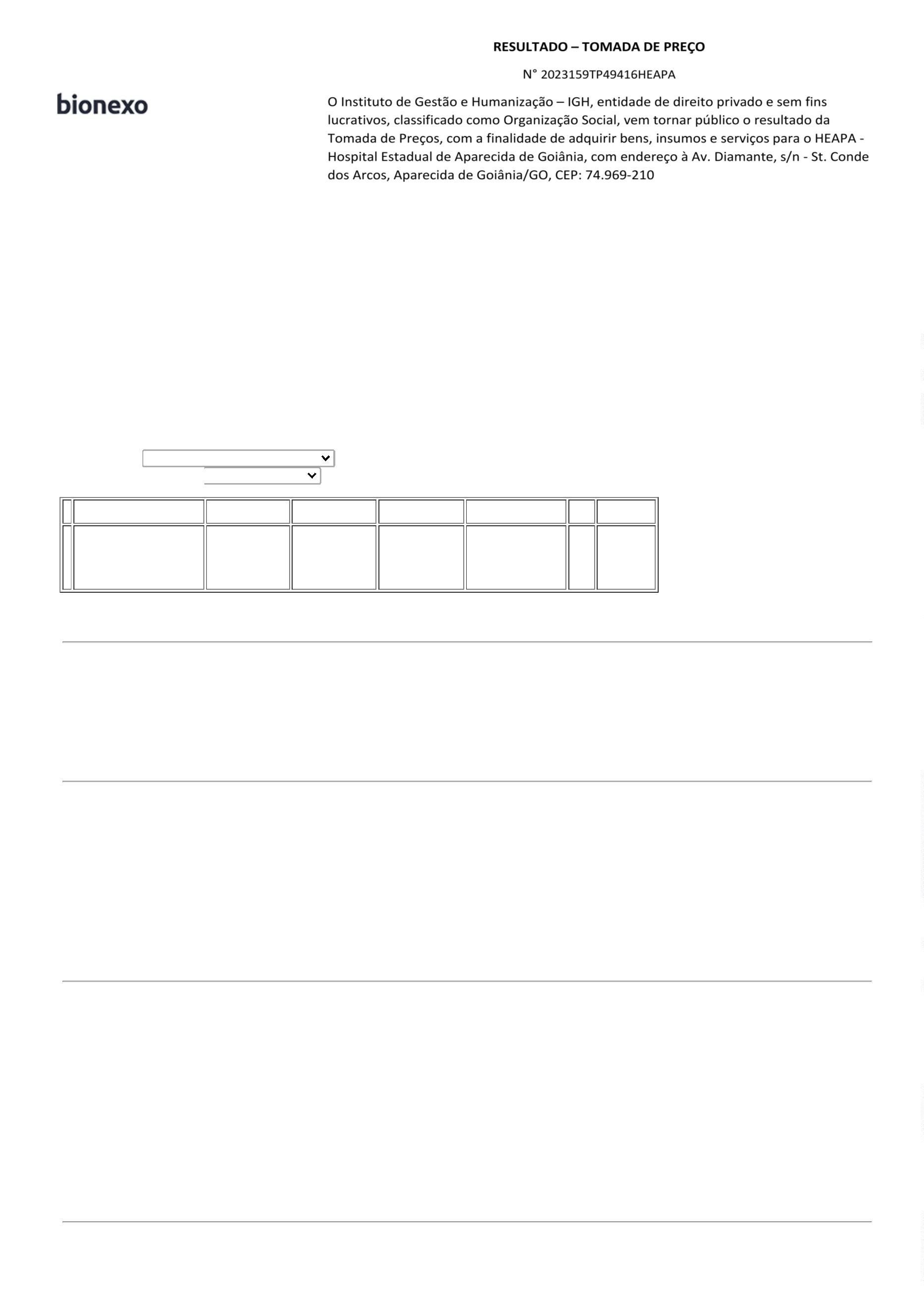 17/10/2023BionexoELETROPNEUMATICO SDSELETROPNEUMATICO SDSM - BOSCHCruzM17/10/202315:53MARTELOPERFURADOR/ROMPEDOR20W 2,7J -->MARTELOPERFURADOR/ROMPEDOR2W 2,7J COM COLETORDE PÓ E MALETA SDSPLUS; FREQUENCIAMARTELOPERFURADOR/ROMPEDOR820W 2,7J -->MARTELOPERFURADOR/ROMPEDOR82W 2,7J COM COLETORDE PO E MALETA SDSPLUS; FREQUENCIA50/60HZ: CORRENTE3,9A: CAPACIDADE DEPERFURACAO EMCONCRETO 24MM:CAPACIDADE DEPERFURACAO EMMADEIRA 30MM;CAPACIDADE DE8850/60HZ: CORRENTE3,9A: CAPACIDADE DEPERFURAÇÃO EMCONCRETO 24MM:CAPACIDADE DEPERFURAÇÃO EMMADEIRA 30MM;CAPACIDADE DEDaniellyEvelynPereira DaCruz;MiraSuprimentosnãorespondeu 1.135,0000 0,0000email deFERRAGISTAAREIAOEIRELIR$R$R$556617-UNIDADEnull1 Unidade1.135,000017/10/202315:53homologação.PERFURAÇÃO EM METAL3MM FORÇA DEIMPACTO (JOULE) 2,4J:ROTAÇÃO SEM CARGAPERFURACAO EM METAL13MM FORCA DEIMPACTO (JOULE) 2,4J:ROTACAO SEM CARGA870RPM IMPACTO 4850IPM/ LIMITADOR DEPROFUNDIDADE:1870RPM IMPACTO 4850IPM/ LIMITADOR DEPROFUNDIDADE:EMPUNHADORAAUXILIAR.EMPUNHADORAAUXILIAR. - BOSCHNIVEL LINEAR A LASERPROFISSIONAL 50METROS --> NIVELNIVEL LINEAR A LASERPROFISSIONAL 50METROS --> NIVELLINEAR A LASER 50 MTPROFISSIONAL: CLASSEDE LASER 2: RAIO DEACAO 10M: RAIO DEACAO COM RECEPTORLASER 50M: PREVISAOMAIS OU MENOS 0,3MM:RAIO DE ACAO DOSPONTOS LASER MAX 5M(FUNDO): PROJECAO 3LINHAS; PROTECAOCONTRA PO ELINEAR A LASER 50 MTPROFISSIONAL: CLASSEDE LASER 2: RAIO DEAÇÃO 10M: RAIO DEAÇÃO COM RECEPTORLASER 50M: PREVISÃOMAIS OU MENOS 0,3MM:RAIO DE AÇÃO DOSPONTOS LASER MAX 5M(FUNDO): PROJEÇÃO 3LINHAS; PROTEÇÃOCONTRA PÓ E;PrimeComerciopagamento avista. - MiraSuprimentosnãorespondeuemail dehomologação.DaniellyEvelynPereira DaCruzFERRAGISTAAREIAOEIRELIR$R$R$656618-UNIDADEnull1 Unidade4.100,0000 0,00004.100,000017/10/202315:53PROJECOES DE AGUA;ALIMENTACAO ELETRICAPROJEÇÕES DE ÁGUA;ALIMENTAÇÃO ELÉTRICA4X1,5V LR6 (AA) -DEWALT4X1,5V LR6 (AA)SERRA MARMORE 125MM2000RPM --> SERRAMÁRMORE SEM DISCOGDC 14-40 220V 1450W(DESCRIÇÃOSERRA MARMORE 125MM12000RPM --> SERRAMARMORE SEM DISCOGDC 14-40 220V 1450W(DESCRICAO1;MiraDaniellyEvelynPereira DaCruzCOMPLEMENTAR:COMPLEMENTAR:Suprimentose Coutinhonãoresponderamemail dePOTÊNCIA: 1.450 WNÚMERO DE ROTAÇÕES(SEM CARGA): 12.000 R.P. M PESO: 2,8KGPOTENCIA: 1.450 WNUMERO DE ROTACOES(SEM CARGA): 12.000 R.P. M PESO: 2,8KGCAPACIDADE DO DISCO:125MM MAX.CAPACIDADE DE CORTE:40MM VOLTAGEM: 220V)GARANTIA MINIMA DE 12MESES - MAKITAFERRAGISTAAREIAOEIRELIR$R$R$735,0000726152-UNIDADEnull1 Unidade735,0000 0,000017/10/202315:53CAPACIDADE DO DISCO:homologação.125MM MÁX.CAPACIDADE DE CORTE:0MM VOLTAGEM: 220V)4GARANTIA MÍNIMA DE 12MESESTotalParcial:R$77.0.012.369,0000Total de Itens da Cotação: 7Total de Itens Impressos: 7TotalGeral:R$12.369,0000Clique aqui para geração de relatório completo com quebra de páginahttps://bionexo.bionexo.com/jsp/RelatPDC/relat_adjudica.jsp2/2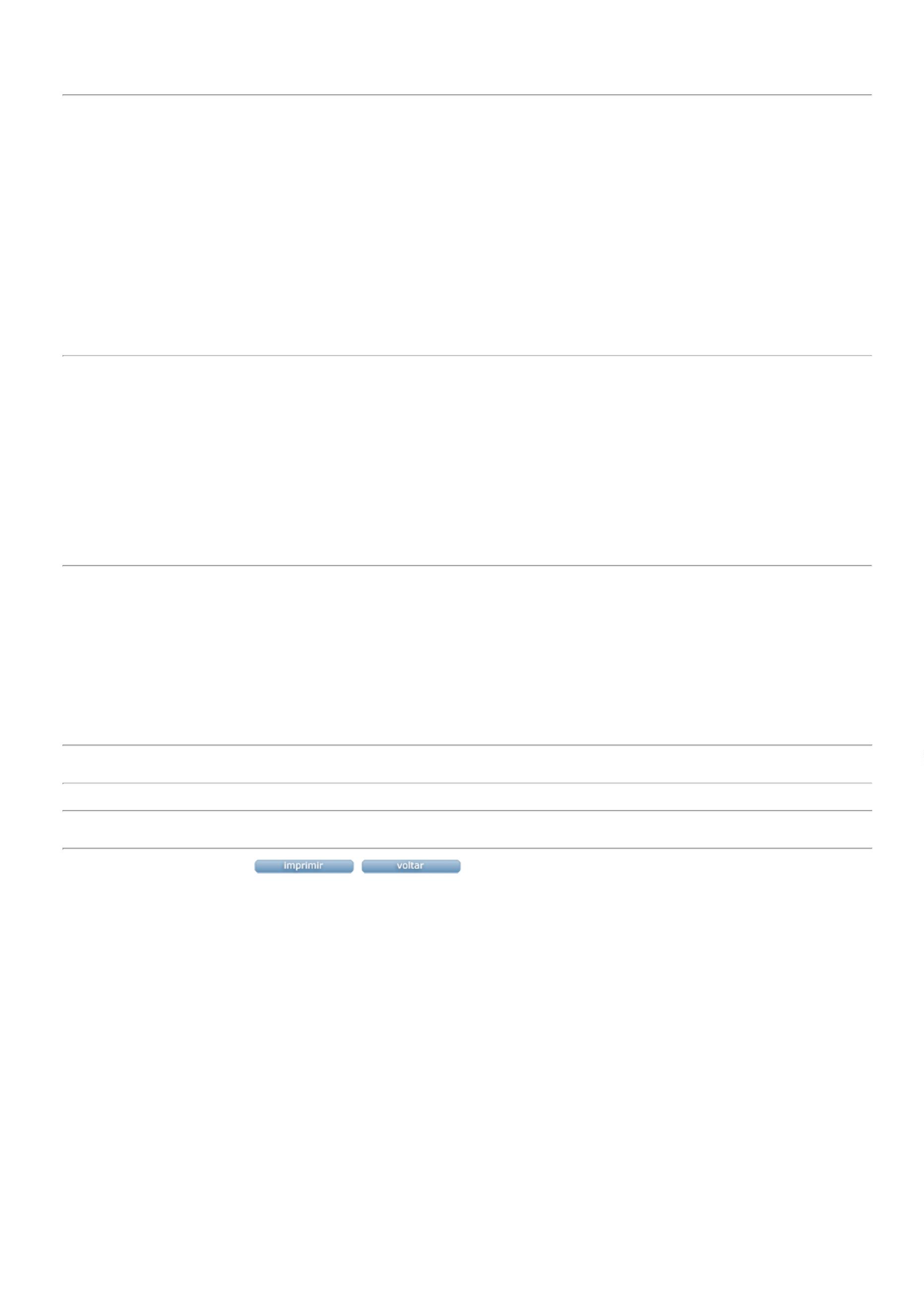 